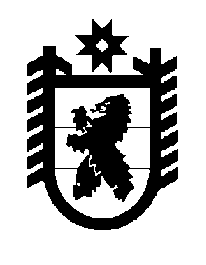 Российская Федерация Республика Карелия    ПРАВИТЕЛЬСТВО РЕСПУБЛИКИ КАРЕЛИЯРАСПОРЯЖЕНИЕот  1 февраля 2018 года № 64р-Пг. Петрозаводск В целях повышения эффективности деятельности организаций горнопромышленного комплекса Республики Карелия, а также увеличения доходной части бюджета Республики Карелия:  	1. Министерству природных ресурсов и экологии Республики Карелия:	организовать с 1 января 2018 года оперативный мониторинг деятельности организаций горнопромышленного комплекса Республики Карелия;  	результаты мониторинга использовать в целях повышения эффективности деятельности организаций горнопромышленного комплекса Республики Карелия;	информацию о результатах мониторинга представлять в Правительство Республики Карелия ежеквартально в срок до 25-го числа второго месяца, следующего за отчетным кварталом, по итогам года – в срок до 25 мая года, следующего за отчетным.	2. Рекомендовать организациям горнопромышленного комплекса Республики Карелия представлять информацию для мониторинга в  Министерство природных ресурсов и экологии Республики Карелия по утвержденной им форме ежеквартально в срок до 25-го числа месяца, следующего за отчетным кварталом, по итогам года – в срок до 25 апреля года, следующего за отчетным.	3. Признать утратившим силу распоряжение Правительства Республики Карелия от 21 декабря 2016 года № 959р-П (Собрание законодательства Республики Карелия, 2016, № 12, ст. 2710).
           Глава Республики Карелия                                                              А.О. Парфенчиков